	Virginia World War I and World War II Commemoration Commission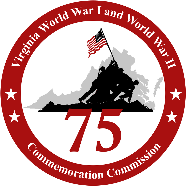 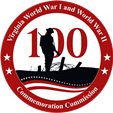 April 2, 2019, 10:00 a.m.Pocahontas BuildingSpeaker's Conference Room, 6th floorDRAFT AGENDA1.  	Call to order; Welcome	The Honorable M. Kirkland Cox, Chair2.	WWI and WWII Tourism Marketing Grant recommendations	Rusty Nix, Virginia Tourism Corporation3. 	75th anniversary of D-Day (June 6, 2019)	April Cheek-Messier, President, National D-Day Memorial4.	Staff report and program updates	Ginny Edwards, Rusty Nix, and Lily JonesLogo request approvals100th Anniversary of Armistice DayProfiles of Honor Tour and scanning project2019 Statewide Teacher Symposium (July 18 and 25, 2019)75th anniversary of V-J Day/Signing of Surrender Documents (September 2, 2020)5.       	Other business6.	AdjournmentMembers:The Honorable M. Kirkland Cox, Chair			The Honorable Marcus B. SimonThe Honorable Frank M. Ruff, Jr., Vice Chair		Charles F. Bryan, Jr.The Honorable Gordon C. Helsel, Jr.			John L. Newby, II, Commissioner, Virginia Dept. of Veterans ServicesThe Honorable Timothy D. Hugo			Clay Mountcastle, Director, Virginia War MemorialThe Honorable Bryce E. Reeves			BG John W. Mountcastle (USA, Ret.)	Staff:Division of Legislative Services:			House Clerk's Office:Ginny Edwards, Executive Director			Cheryl Wilson, Deputy ClerkGwen Foley, Senior Operations Staff AssistantLily Jones, Research Associate			Senate Finance Committee:						Adam Rosatelli, Legislative Fiscal AnalystVirginia Tourism Corporation:						Rusty Nix, Communications Manager			House Appropriations Committee:							Michael Jay, Legislative Fiscal Analyst